					CONSENTI consent to a physical examination by my Chiropractor, to included (as needed) foot examination and Gaitscan. Signed: 		______________________________Date: 		______________________________PATIENT or PARENT/ GUARDIAN (if under 18 consent must be given by parent or legal guardian.)I confirm that I have received a full explanation, of the outcomes of the Chiropractor’s assessment and a diagnosis/rationale for care and proposed treatment plan; in terms that I can understand.I have had the opportunity to ask questions in respect of my reason for attending a Chiropractor. I understand that it is my right to seek a second opinion, at any time; should I wish.I have been advised of the care options, both Chiropractic and alternates, available to me and acknowledge that any decision to proceed, is based on a full understanding; of the likely benefits and any reasonably foreseeable risks of care. I understand that the outcomes of care, cannot be guaranteed.I confirm that the financial implications of the proposed plan of care and any available options have been explained to me.I hereby give consent to the Chiropractor, to retain my personal information, (under GDPR Guidelines); for the purpose of my healthcare.I also confirm that, I am content, when the Chiropractor deems it necessary and appropriate, I consent for my Chiropractor to contact my general medical practitioner (GP) and for the Chiropractor, using any appropriate means; to discuss aspects of my health or care with my GP.I understand that the chiropractic diagnosis and treatment plan proposed, is based on the information that I have given to the Chiropractor.I understand that it is my right to decline care, or withdraw from care, or any aspects of care, at any time. I also understand that I am free to withdraw my consent, to aspects of care.I understand that I must be committed to attend sessions, on a consistent basis to receive the greatest benefit from treatment. Although I may stop treatment at any time, I agree to inform the Chiropractor of my decision, so that you are aware of my intentions in good time, before the next appointment.Based on the above, I freely and voluntarily consent to receiving chiropractic care.Signed:	 _____________________________________________________Print Name: 	_________________________________________________Date: 		_________________________________________________PATIENT or PARENT/ GUARDIAN (if under 18 consent must be given by parent or legal guardian.)NAME:NAME:DATE OF BIRTH:DATE OF BIRTH:AGE:ADDRESS:ADDRESS:ADDRESS:ADDRESS:ADDRESS:CONTACT DETAILS     MOBILE:                                                                HOME: CONTACT DETAILS     MOBILE:                                                                HOME: CONTACT DETAILS     MOBILE:                                                                HOME: CONTACT DETAILS     MOBILE:                                                                HOME: CONTACT DETAILS     MOBILE:                                                                HOME: E-MAIL ADDRESS:E-MAIL ADDRESS:E-MAIL ADDRESS:OCCUPATION:CHILDREN:OCCUPATION:CHILDREN:WHERE DID YOU HEAR ABOUT THE CLINIC:GP NAME & CONTACT NO.:GP NAME & CONTACT NO.:GP NAME & CONTACT NO.:GP NAME & CONTACT NO.:DESCRIBE YOUR CURRENT PROBLEM AND WHEN IT BEGAN: __________________________________________________HOW DID YOUR POBLEM BEGIN?Quality:Dull / Sharp	           Stiffness	             Stabbing             Numbness	          Throbbing	             Pulling Sensation  Tingling	                         Burning	             AchingSeverity / Pain Scale:    0    1    2    3    4    5    6    7    8    9    10What makes it worse:What makes it better:SHOE SIZE: ________________           WEIGHT:_____________________DESCRIBE YOUR CURRENT PROBLEM AND WHEN IT BEGAN: __________________________________________________HOW DID YOUR POBLEM BEGIN?Quality:Dull / Sharp	           Stiffness	             Stabbing             Numbness	          Throbbing	             Pulling Sensation  Tingling	                         Burning	             AchingSeverity / Pain Scale:    0    1    2    3    4    5    6    7    8    9    10What makes it worse:What makes it better:SHOE SIZE: ________________           WEIGHT:_____________________MARK AN x ON THIS PICTURE WHERE YOU HAVE PAIN OR OTHER SYMPTOMS: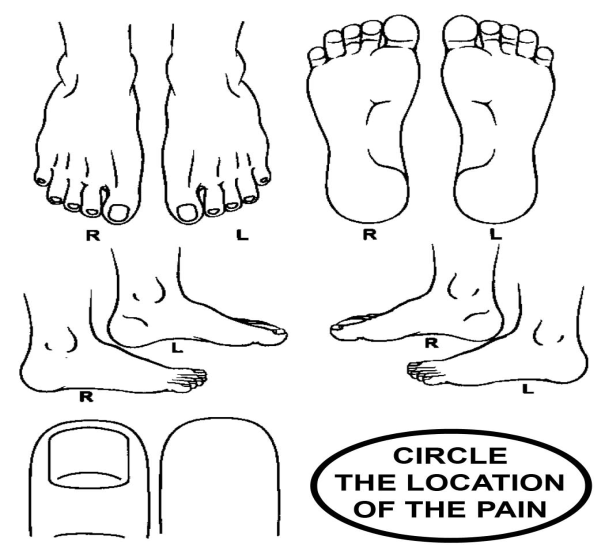 MARK AN x ON THIS PICTURE WHERE YOU HAVE PAIN OR OTHER SYMPTOMS:MARK AN x ON THIS PICTURE WHERE YOU HAVE PAIN OR OTHER SYMPTOMS:How often are your symptoms present?  (Occasional)   0 – 25%    26 – 50%	   51 – 75%    76-100% (Constant)In the past week, how much has your pain interfered with your daily activities (e.g. work, social activities or household chores)?0        1        2        3        4        5        6        7        8        9        10No interference					    Unable to carry on any activitiesIn general how would you say your overall health is right now: Excellent		 Very good 		 Good	 Fair		 PoorHave you had spinal x-rays, MRI, CT Scan for your area(s) of complaint?	 No        YesDate(s) taken  ____________________________  What areas were taken?  ______________________________Please check all of the following that apply to you: Alcohol/Drug Dependence					 Prostate Problems Recent Fever							 Menstrual Problems Diabetes							 Urinary Problems High Blood Pressure						 Currently pregnant, # weeks ______________ Stroke (Date ______________________)			 Abnormal Weight      Gain      Loss Corticosteroid Use (Cortisone, Prednisone etc.)		 Marked Morning Pain/Stiffness Taking Birth Control Pills					 Pain Unrelieved by Position or Rest Dizziness / Fainting						 Pain at Night Numbness in Groin/Buttocks					 Visual Disturbances Cancer/Tumor (explain __________________________	 Surgeries ___________________________________ Osteoporosis							 Tobacco use – Type:_________________________ Epilepsy/Seizures							                Frequency:______ _____day Other Health Problems (explain ___________________	 MedicationsFamily History:		 Cancer			 Diabetes			 High Blood Pressure			 Heart Problems/Stroke	 Rheumatoid ArthritisHow often are your symptoms present?  (Occasional)   0 – 25%    26 – 50%	   51 – 75%    76-100% (Constant)In the past week, how much has your pain interfered with your daily activities (e.g. work, social activities or household chores)?0        1        2        3        4        5        6        7        8        9        10No interference					    Unable to carry on any activitiesIn general how would you say your overall health is right now: Excellent		 Very good 		 Good	 Fair		 PoorHave you had spinal x-rays, MRI, CT Scan for your area(s) of complaint?	 No        YesDate(s) taken  ____________________________  What areas were taken?  ______________________________Please check all of the following that apply to you: Alcohol/Drug Dependence					 Prostate Problems Recent Fever							 Menstrual Problems Diabetes							 Urinary Problems High Blood Pressure						 Currently pregnant, # weeks ______________ Stroke (Date ______________________)			 Abnormal Weight      Gain      Loss Corticosteroid Use (Cortisone, Prednisone etc.)		 Marked Morning Pain/Stiffness Taking Birth Control Pills					 Pain Unrelieved by Position or Rest Dizziness / Fainting						 Pain at Night Numbness in Groin/Buttocks					 Visual Disturbances Cancer/Tumor (explain __________________________	 Surgeries ___________________________________ Osteoporosis							 Tobacco use – Type:_________________________ Epilepsy/Seizures							                Frequency:______ _____day Other Health Problems (explain ___________________	 MedicationsFamily History:		 Cancer			 Diabetes			 High Blood Pressure			 Heart Problems/Stroke	 Rheumatoid ArthritisHow often are your symptoms present?  (Occasional)   0 – 25%    26 – 50%	   51 – 75%    76-100% (Constant)In the past week, how much has your pain interfered with your daily activities (e.g. work, social activities or household chores)?0        1        2        3        4        5        6        7        8        9        10No interference					    Unable to carry on any activitiesIn general how would you say your overall health is right now: Excellent		 Very good 		 Good	 Fair		 PoorHave you had spinal x-rays, MRI, CT Scan for your area(s) of complaint?	 No        YesDate(s) taken  ____________________________  What areas were taken?  ______________________________Please check all of the following that apply to you: Alcohol/Drug Dependence					 Prostate Problems Recent Fever							 Menstrual Problems Diabetes							 Urinary Problems High Blood Pressure						 Currently pregnant, # weeks ______________ Stroke (Date ______________________)			 Abnormal Weight      Gain      Loss Corticosteroid Use (Cortisone, Prednisone etc.)		 Marked Morning Pain/Stiffness Taking Birth Control Pills					 Pain Unrelieved by Position or Rest Dizziness / Fainting						 Pain at Night Numbness in Groin/Buttocks					 Visual Disturbances Cancer/Tumor (explain __________________________	 Surgeries ___________________________________ Osteoporosis							 Tobacco use – Type:_________________________ Epilepsy/Seizures							                Frequency:______ _____day Other Health Problems (explain ___________________	 MedicationsFamily History:		 Cancer			 Diabetes			 High Blood Pressure			 Heart Problems/Stroke	 Rheumatoid ArthritisHow often are your symptoms present?  (Occasional)   0 – 25%    26 – 50%	   51 – 75%    76-100% (Constant)In the past week, how much has your pain interfered with your daily activities (e.g. work, social activities or household chores)?0        1        2        3        4        5        6        7        8        9        10No interference					    Unable to carry on any activitiesIn general how would you say your overall health is right now: Excellent		 Very good 		 Good	 Fair		 PoorHave you had spinal x-rays, MRI, CT Scan for your area(s) of complaint?	 No        YesDate(s) taken  ____________________________  What areas were taken?  ______________________________Please check all of the following that apply to you: Alcohol/Drug Dependence					 Prostate Problems Recent Fever							 Menstrual Problems Diabetes							 Urinary Problems High Blood Pressure						 Currently pregnant, # weeks ______________ Stroke (Date ______________________)			 Abnormal Weight      Gain      Loss Corticosteroid Use (Cortisone, Prednisone etc.)		 Marked Morning Pain/Stiffness Taking Birth Control Pills					 Pain Unrelieved by Position or Rest Dizziness / Fainting						 Pain at Night Numbness in Groin/Buttocks					 Visual Disturbances Cancer/Tumor (explain __________________________	 Surgeries ___________________________________ Osteoporosis							 Tobacco use – Type:_________________________ Epilepsy/Seizures							                Frequency:______ _____day Other Health Problems (explain ___________________	 MedicationsFamily History:		 Cancer			 Diabetes			 High Blood Pressure			 Heart Problems/Stroke	 Rheumatoid ArthritisHow often are your symptoms present?  (Occasional)   0 – 25%    26 – 50%	   51 – 75%    76-100% (Constant)In the past week, how much has your pain interfered with your daily activities (e.g. work, social activities or household chores)?0        1        2        3        4        5        6        7        8        9        10No interference					    Unable to carry on any activitiesIn general how would you say your overall health is right now: Excellent		 Very good 		 Good	 Fair		 PoorHave you had spinal x-rays, MRI, CT Scan for your area(s) of complaint?	 No        YesDate(s) taken  ____________________________  What areas were taken?  ______________________________Please check all of the following that apply to you: Alcohol/Drug Dependence					 Prostate Problems Recent Fever							 Menstrual Problems Diabetes							 Urinary Problems High Blood Pressure						 Currently pregnant, # weeks ______________ Stroke (Date ______________________)			 Abnormal Weight      Gain      Loss Corticosteroid Use (Cortisone, Prednisone etc.)		 Marked Morning Pain/Stiffness Taking Birth Control Pills					 Pain Unrelieved by Position or Rest Dizziness / Fainting						 Pain at Night Numbness in Groin/Buttocks					 Visual Disturbances Cancer/Tumor (explain __________________________	 Surgeries ___________________________________ Osteoporosis							 Tobacco use – Type:_________________________ Epilepsy/Seizures							                Frequency:______ _____day Other Health Problems (explain ___________________	 MedicationsFamily History:		 Cancer			 Diabetes			 High Blood Pressure			 Heart Problems/Stroke	 Rheumatoid Arthritis